หน่วยการเรียนรู้ที่  3  การเข้าร่วมกิจกรรมนันทนาการนอกโรงเรียน
รหัส-ชื่อรายวิชา พ 33102  สุขศึกษาและพลศึกษา 6   ชั้นมัธยมศึกษาปีที่ 6          	ภาคเรียนที่  2 	เวลาเรียน  3  ชั่วโมง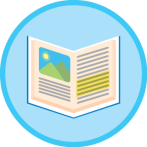 
 	การทำกิจกรรมนันทนาการนอกโรงเรียน ทำให้เกิดความสุข สนุกสนาน ความสามัคคี และเป็นการใช้	เวลาว่างให้เป็นประโยชน์ จึงควรเรียนรู้หลักการเข้าร่วมกิจกรรมนันทนาการนอกโรงเรียน เพื่อเลือกกิจกรรม	ที่เหมาะสมกับความสนใจของตนเอง และนำไปปรับใช้ในการดำรงชีวิตประจำวัน เพื่อคุณภาพชีวิตที่ดี	ของตนเอง ครอบครัว ชุมชน และสังคมส่วนรวมแผนภาพความคิดใบความรู้ที่ 1  กิจกรรมนันทนาการ นันทนาการ ( recreation) หมายถึงกิจกรรมที่ทำด้วยความสมัครใจในเวลาว่างโดยไม่หวังสิ่งตอบแทนจากความพึงพอใจและความเพลิดเพลิน  จะมีลักษณะเด่นดังนี้1.       เป็นกิจกรรมยามว่างที่ทำด้วยความสมัครใจ2.       เป็นกิจกรรมที่นำมาซึ่งความพึงพอใจและความเพลิดเพลิน3.       ไม่เป็นอาชีพ แต่ก่อให้เกิดประโยชน์แก่ตนเองและสังคม4.       ไม่ขัดต่อศีลธรรม ขนบธรรมเนียมประเพณี และกฏหมาย5.       ไม่สร้างความแตกแยกระหว่างหมู่คณะหรือสังคม6.       ไม่ก่อความเสียหายต่อทรัพยากร  สิ่งแวดล้อม และสาธารณะสมบัติ7.       ไม่สร้างความเดือดร้อนและรบกวนผู้อื่นความมุ่งหมายของนันทนาการ1.       เพื่อให้มนุษย์เกิดความพึงพอใจจากความต้องการขั้นพื้นฐานของตนเอง ประกอบด้วย2.       เพื่อสร้างเสริมสุขภาพของตนให้สมบูรณ์ทั้งร่างกายและจิตใจ3.       เพื่อผ่อนคลายความตีงเครียดจากการทำงาน4.       ส่งเสริมชีวิตภายในครอบครัวให้มีความสุขมากขึ้น5.       ส่งเสริมความเป็นพลเมืองดีประเภทของกิจกรรมนันทนาการ  1.       กีฬาและการละเล่น  2.       ศิลปหัตถกรรม  3.       ดนตรี นาฏศิลป์ การแสดงและกิจกรรมบันเทิง  4.       งานอดิเรก  5.       กิจกรรมทางภาษา  6.       กิจกรรมนอกสถานที่  7.       กิจกรรมทางสังคม  8.       กิจกรรมอาสาสมัค  9.       กิจกรรมทางวัฒนธรรม ประเพณีหลักการเลือกกิจกรรมนันทนาการ1.       ความสนใจ2.       ความถนัด3.       สุขภาพ4.       ความปลอดภัย เพราะกิจกรรมบางอย่างอาจเสี่ยงต่ออันตราย5.        เพศและวัย6.       ค่าใช้จ่าย เลือกให้เหมาะสมกับฐานะทางเศรษฐกิจของแต่ละบุคคล7.       เวลาและสถานที่ เพราะกิจกรรมบางอย่างต้องใช้เวลามาก สถานที่และสภาพแวดล้อมจึงต้องเหมาะสม8.       ความเหมาะสมของกิจกรรมนันทนาการกับงานที่ทำ เป็นการช่วยเสริมงานที่ทำ หรือผ่อนคลาย9.       ความเหมาะสมต่อศีลธรรม  ประเพณีหรือกฎหมาย ของท้องถิ่นหรือของรัฐ10.   ความพร้อมของเครื่องมือและอุปกรณ์ ต้องอยู่ในสภาพพร้อม รวมทั้งเครื่องอำนวยความสะดวกอื่น ๆ11.   เลือกกิจกรรมหลาย ๆ อย่าง ไม่ควรสนใจและฝึกฝนกิจกรรมเพียงอย่างเดียวเพื่อให้เกิดประโยชน์สูงสุดต่อตนเองและสังคมใบงานที่ 1  กิจกรรมนันทนาการนอกโรงเรียน      ให้นักเรียนตอบคำถาม ดังนี้				•	ลักษณะของกิจกรรมนันทนาการเป็นอย่างไร			 	•	กิจกรรมนันทนาการนอกโรงเรียนคืออะไร				•	กิจกรรมนันทนาการนอกโรงเรียนมีอะไรบ้าง
ให้นักเรียนเลือกเข้าร่วม และประโยชน์ที่ได้รับจากการทำกิจกรรมนันทนาการนั้น ๆ โดยเขียนเป็นแผนภาพความคิด				ตัวอย่างแผนภาพความคิดใบความรู้ที่ 2  เรื่อง  กิจกรรมบริการอาสาสมัครการทำกิจกรรมบริการอาสาสมัคร เป็นกิจกรรมที่ส่งเสริมคุณธรรม จริยธรรม การให้และการรับ การร่วมมือของชุมชน และการใช้เวลาว่างให้เป็นประโยชน์ สามารถนำไปปฏิบัติเพื่อคุณภาพชีวิตที่ดีของตนเอครอบครัว ชุมชน และสังคมส่วนรวม
                                                                           แผนภาพความคิดใบงานที่ 2        กิจกรรมบริการอาสาสมัคร	ให้นักเรียน ตอบคำถาม กิจกรรมบริการอาสาสมัคร ดังนี้				•	กิจกรรมบริการอาสาสมัครที่นักเรียนเคยเข้าร่วมคืออะไร 			     •	ใครมีส่วนร่วมในกิจกรรมบริการอาสาสมัครนั้นบ้าง				•	นักเรียนรู้สึกอย่างไรเมื่อได้เข้าร่วมกิจกรรมบริการอาสาสมัคร				•	กิจกรรมบริการอาสาสมัครนั้นทำแล้วให้ประโยชน์อะไรกับนักเรียนบ้าง 				•	กิจกรรมบริการอาสาสมัครนั้นทำแล้วให้ประโยชน์อะไรกับชุมชนและสังคมบ้าง 	•	กิจกรรมบริการอาสาสมัครมีรูปแบบจัดกิจกรรมอย่างไรบ้างใบความรู้ที่ 3          คุณค่าของกิจกรรมนันทนาการ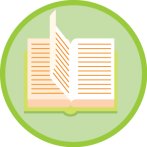 	1.	คุณค่าของกิจกรรมนันทนาการนอกโรงเรียน	2.	การนำหลักการและแนวคิดของกิจกรรมนันทนาการไปปรับปรุงและพัฒนาคุณภาพชีวิตของตนเอง		และสังคม	3. 	นักเรียนร่วมกันสรุปเกี่ยวกับคุณค่าของกิจกรรมนันทนาการนอกโรงเรียน โดยเขียนเป็นแผนภาพความคิด					  แผนภาพความคิดใบงานที่ 3  คุณค่าของกิจกรรมนันทนาการ ให้นักเรียนวิเคราะห์เกี่ยวกับการนำหลักการและแนวคิดของกิจกรรมนันทนาการไปปรับปรุงและพัฒนาคุณภาพชีวิตของตนเองและสังคม  โดยตอบคำถาม ดังนี้			 	•	นักเรียนสามารถนำหลักการและแนวคิดของกิจกรรมนันทนาการไปปรับปรุงและพัฒนาคุณภาพชีวิตของตนเองได้อย่างไร  การนำหลักการและแนวคิดของกิจกรรมนันทนาการไปใช้สามารถช่วยในการพัฒนาคุณภาพชีวิตคนในชุมชนได้อย่างไร 			   	•	การนำหลักการและแนวคิดของกิจกรรมนันทนาการไปใช้สามารถช่วยในการพัฒนาคุณภาพชีวิตของสังคมได้อย่างไร				•	นักเรียนจะนำหลักการและแนวคิดของกิจกรรมนันทนาการไปปรับปรุงและพัฒนาคุณภาพชีวิตของคนในครอบครัวนักเรียนอย่างไร**  ให้นักเรียนร่วมกันแสดงความคิดเห็น โดยตอบคำถามกระตุ้นความคิด ดังนี้			 	•	นักเรียนจะจัดกิจกรรมนันทนาการอะไร เพื่อเป็นการผ่อนคลายความเครียดและลดปัญหาภาวะซึมเศร้าให้กับคนในชุมชนของตนเอง เพราะอะไรจึงเลือกจัดกิจกรรมนี้ 